§997.  Arrest and commitment; procedureWhen a tax collector or any officer by virtue of a warrant, for want of property, arrests any person and commits him to jail, he shall give an attested copy of his warrant to the jailer and certify, under his hand, the sum that such person is to pay as his tax and the costs of arresting and committing, and that for want of goods and chattels whereon to make distress, he has been arrested. Such copy and certificate are a sufficient warrant to require the jailer to receive and keep such person in custody until he pays his tax, charges and 33¢ for the copy of the warrant. Such person shall have the same rights and privileges as a debtor arrested or committed on execution in favor of a private creditor.The State of Maine claims a copyright in its codified statutes. If you intend to republish this material, we require that you include the following disclaimer in your publication:All copyrights and other rights to statutory text are reserved by the State of Maine. The text included in this publication reflects changes made through the First Regular and First Special Session of the 131st Maine Legislature and is current through November 1, 2023
                    . The text is subject to change without notice. It is a version that has not been officially certified by the Secretary of State. Refer to the Maine Revised Statutes Annotated and supplements for certified text.
                The Office of the Revisor of Statutes also requests that you send us one copy of any statutory publication you may produce. Our goal is not to restrict publishing activity, but to keep track of who is publishing what, to identify any needless duplication and to preserve the State's copyright rights.PLEASE NOTE: The Revisor's Office cannot perform research for or provide legal advice or interpretation of Maine law to the public. If you need legal assistance, please contact a qualified attorney.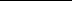 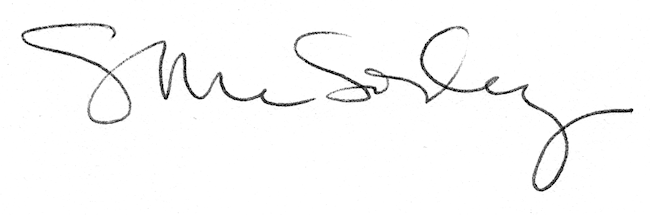 